План работы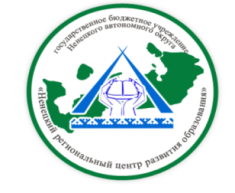 ГБУ НАО «Ненецкий региональныйцентр развития образования»на январь  2021 годаВ течение месяцаДиректор  ГБУ НАО «НРЦРО»                                                О.Ю. КозицинаДатаМероприятиеМесто проведения и времяОтветственный14.01Региональный этап ВсОШ по литературеГБОУ НАО «Средняя школа № 3» 9.00 Ижемцева Л.А.15.01Региональный этап ВсОШ по русскому языкуГБОУ НАО «Средняя школа № 3» 9.00Ижемцева Л.А.16.01Региональный этап ВсОШ по информатикеДетский технопарк «Кванториум» 9.00Ижемцева Л.А.18.01Региональный этап ВсОШ по информатикеДетский технопарк «Кванториум»9.00Ижемцева Л.А.19.01Региональный этап ВсОШ по химииГБОУ НАО «Средняя школа № 3»9.00Ижемцева Л.А.19.01МО по воспитательной работе «Детско-взрослая общность как ключевой фактор повышения воспитательного процесса»ГБУ НАО «НРЦРО»15.00платформа ZOOMПетухова М.С.20.01Региональный этап ВсОШ по химииГБОУ НАО «Средняя школа № 3» 9.00Ижемцева Л.А.21.01Региональный этап ВсОШ по ОБЖГБОУ НАО «Средняя школа № 3», ГБУ ДО НАО «Детско-юношеский центр «Лидер» 9.00Ижемцева Л.А.22.01Региональный этап ВсОШ по ОБЖГБОУ НАО «Средняя школа № 3», ГБУ ДО НАО «Детско-юношеский центр «Лидер» 9.00Ижемцева Л.А.23.01Региональный этап ВсОШ по физикеГБОУ НАО «Средняя школа № 3» 9.00Ижемцева Л.А.25.01Региональный этап ВсОШ по физикеГБОУ НАО «Средняя школа № 3»9.00Ижемцева Л.А.26.01Региональный этап ВсОШ по биологииГБОУ НАО «Средняя школа № 3» 9.00Ижемцева Л.А.26.01МО учителей физической культуры «Формирование потребности здорового образа жизни: возможности образовательного процесса»ГБУ НАО «НРЦРО»(дистанционно)Чечуев П.Н.27.01Региональный этап ВсОШ по астрономииГБУ НАО «НРЦРО» кабинет 10  9.00Ижемцева Л.А.27.01МО учителей-логопедов НАО «Распространение опыта работы учителей-логопедов - участников профессионального конкурса «Осенний марафон»Центр «ДАР»11:00(дистанционная форма)Безумова Н.В.27.01Региональный этап региональной олимпиады школьников НАО по краеведениюГБУ НАО «НРЦРО»Кабинеты 10, 219.00 – 11.30Талеева Л.Я.28.01Региональный этап ВсОШ по биологииГБОУ НАО «Средняя школа № 3»9.00Ижемцева Л.А.28.01МО учителей-дефектологов НАО «Развитие профессиональной компетентности педагога как фактор повышения качества образования»Центр «ДАР»11:00(очная форма)Богданова Т.А.28.01МО педагогов-психологов ОО НАО «Геносоцограмма. Практический метод трансгенерационной психологии»Центр «ДАР»15:00(очная форма)Артемова Е.А. Дрыгалова Г.В.28.01Плановое заседание Главной аттестационной комиссии управления образования, молодежной политики и спорта  Департамента ОКиС НАОГБУ НАО «НРЦРО» Кабинет № 1014.00Хабарова К.А.28.01Практикум для учителей математики «Школьная математика для реальной жизни»: приемы решения практико-ориентированных задач нового типа ОГЭ (1-5 задания).ГБУ НАО «НРЦРО»(дистанционно)Войцеховская А.А.28.01МО педагогов – организаторов ОБЖ «Формирование навыков здорового образа жизни и подготовка учащихся к безопасному поведению в повседневной жизни и чрезвычайных ситуациях»ГБУ НАО «НРЦРО»(дистанционно)Чечуев П.Н.29.01Региональный этап ВсОШ по экономикеГБОУ НАО «Средняя школа № 3» 9.00Ижемцева Л.А.30.01Региональный этап ВсОШ по правуГБОУ НАО «Средняя школа № 3»9.00Ижемцева Л.А.30.01Семинар-практикум «Анализ олимпиадных заданий по математике и русскому языку. Решение нестандартных заданий, логических задач» ГБУ НАО «НРЦРО»15.00платформа ZOOMПетухова М.С.МероприятиеМесто проведения и времяОтветственныйРесурсная площадка «Формирование элементарных математических представлений в соответствии с   ФГОС ДО» ГБДОУ НАО «Д- сад «Ромашка»Владимирова А.Н.Ресурсная площадка по направлению «Эффективные формы работы с участниками образовательных отношений в приобщении детей дошкольного возраста к культуре и традициям русского народа»ГБДОУ НАО «ЦРР – детский сад «Гнездышко»Владимирова А.Н.Ресурсная площадка «Речевое развитие детей  старшего дошкольного возраста как приоритетная задача ФГОС ДО»ГБДОУ НАО «ЦРР – детский сад «Радуга»Владимирова А.Н.Ресурсная  площадка по направлению «Исследовательская деятельность обучающихся»  ГБОУ НАО «СШ п. Красное»А.П. ЧайкаV Региональный чемпионат «Молодые профессионалы» (WorldSkills Russia)ГБПОУ НАО «НАЭТ»ГБПОУ НАО «СГК» ГБПОУ НАО «НПУ»25 – 29 январяТуманова Е.Г.Страничка ненецкого языка в ВКГруппа «НРЦРО» в Вконтакте   январьВарницына О. И.Всероссийский конкурс детского рисунка «Эколята - друзья и защитники Природы!»ГБУ НАО «НРЦРО»02.12.2020г.-15.01.2021г.Петухова М.С.Владимирова А.Н.Региональный этап Всероссийского конкурса сочинений «Без срока давности» среди обучающихся образовательных организаций, реализующих основные общеобразовательные программы.ГБУ НАО «НРЦРО»31.12.2020 – 15.03.2021Петухова М.С.Региональный этап  XVI Всероссийского конкурса «За нравственный подвиг учителя»ГБУ НАО «НРЦРО»февральПетухова М.С.XVIII Международная  олимпиада по истории авиации и воздухоплавания имени А.Ф. Можайского для обучающихся с 12 до 18 летГБУ НАО «НРЦРО»01.11.2020г.-30.04.2021г.Петухова М.С.Региональный конкурс лучших методических разработок по финансовой грамотности для педагогов ОО НАОГБУ НАО «НРЦРО»Ипатова Т.П.Стационарные заседания психолого-медико-педагогической комиссии Центр «ДАР»январьПМПКИндивидуальные коррекционно-развивающие занятия с детьми педагога-психологаЦентр «ДАР»Артемова Е.А.Чанаева Ц.Н.Ляпина О.П.Диагностика детско-родительских отношений  (по определению суда, по запросу УМВД)Центр «ДАР»Артемова Е.А.Ляпина О.П.Дрыгалова Г.В.Консультирование родителей (законных представителей) по вопросам обучения, развития и воспитания детейЦентр «ДАР»специалисты Центра «ДАР»Индивидуальное консультирование работников образовательных организаций, учреждений социального обслуживания, здравоохранения, других организацийЦентр «ДАР»специалисты Центра «ДАР»Информационно-просветительская работа с населением в области предупреждения и коррекции недостатков в физическом и (или) психическом развитии и (или) отклонений в поведении детейОО НАО(по запросу)специалисты Центра «ДАР»